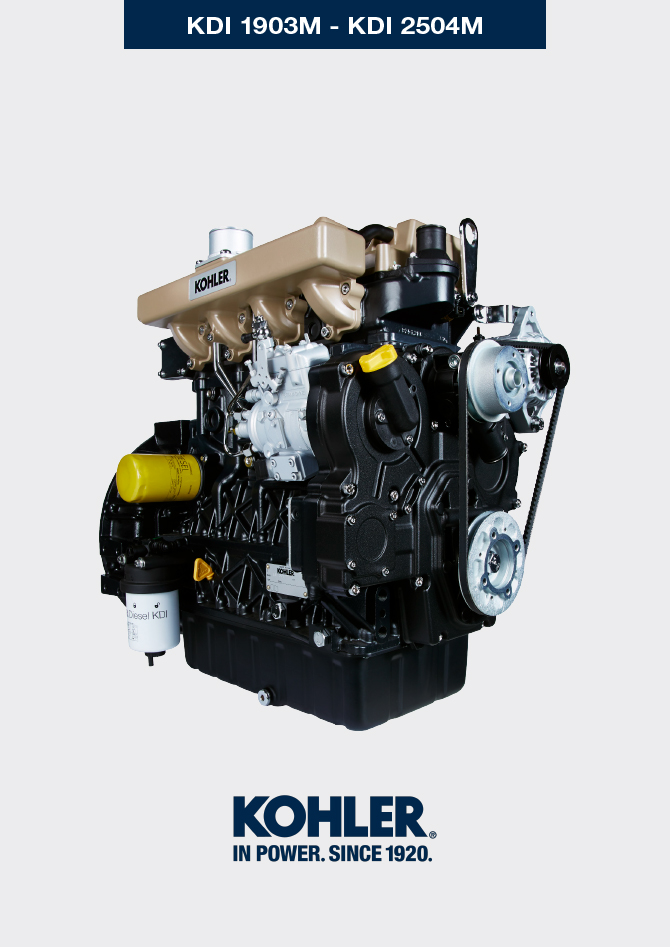 Informazioni sui componenti opzionaliAsta livello olio in testaHeater (sostituzione)Cinghia alternatore Poly-V (sostituzione e regolazione)Galoppino e alternatore per cinghia Poly-VIngranaggio ozioso (per 3a/4a PTO)3a PTO (sostituzione)4a PTO (sostituzione)3a + 4a PTO (configurazioni)Dispositivo equilibratore (sostituzione)Filtro aria (sostituzione cartuccia)Filtro olio a distanza (smontaggio e montaggio)Circuito aspirazione (sostituzione)Marmitta (sostituzione)Circuito di raffreddamento (sostituzione)Piedi motore (informazioni)Coppa olio con struttura portanteCoppa olio 15LFiltro su basamento - montaggio longitudinale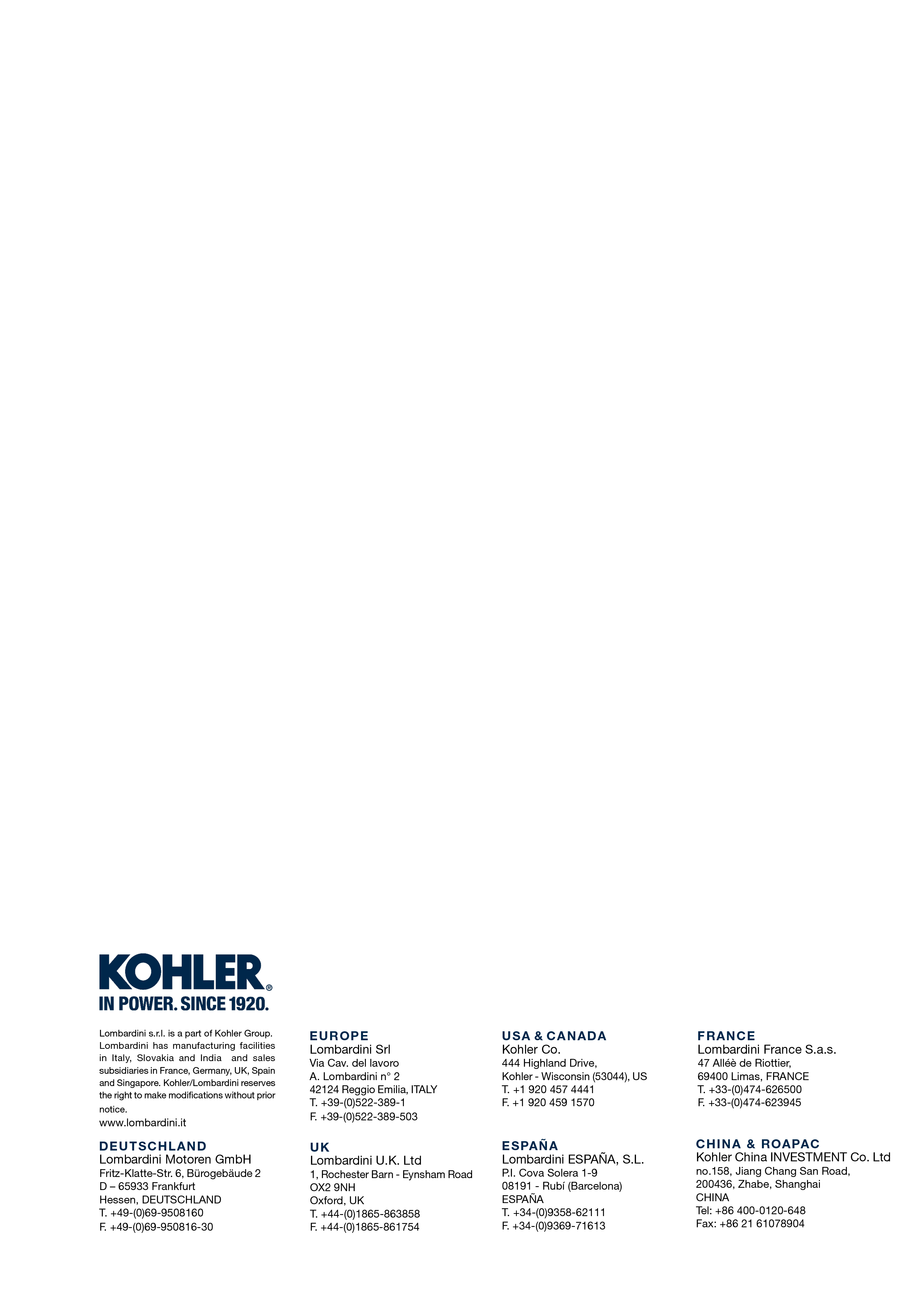 Informazioni sui componenti opzionaliManuale officina KDI 1903 M (Rev_09.6)   Importante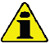 Prima di eseguire l'operazione vedere il  Par. 3.3.2 .11.1.1 ControlloSfilare l'asta B in direzione della freccia A .Verificare che il segno lasciato dall'olio sull'asta sia tra le tacche MIN. e MAX.
Fig 11.1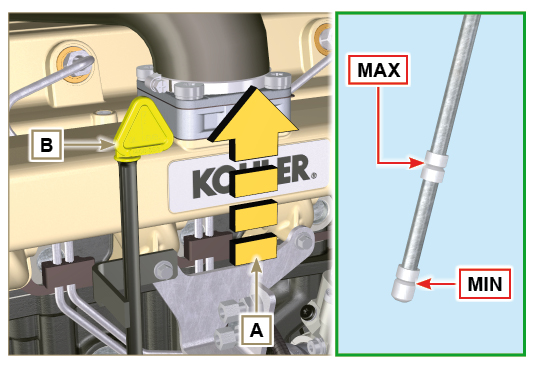 11.1.2 Sostituzione
11.1.2.1 SmontaggioSvitare la vite D .Sfilare il tubo asta olio E in direzione della freccia F
Fig 11.2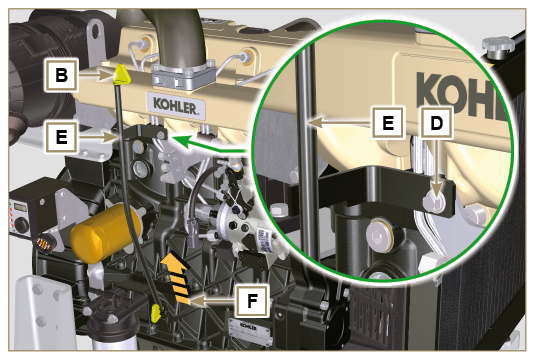 11.1.2.2 Montaggio   Importante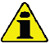 Sostituire sempre la guarnizione di tenuta G ad ogni montaggio.Inserire la guarnizione G nella sede K del tubo E .Inserire il tubo E nel basamento H .
Fig 11.3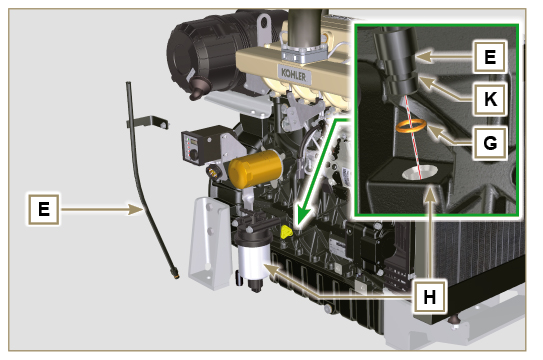  Fissare il tubo asta olio E tramite la vite D sul collettore L (coppia di serraggio a 10 Nm ).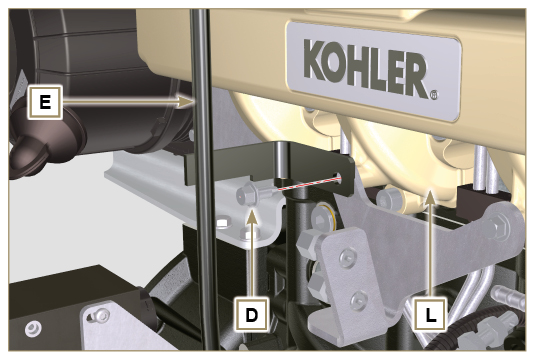 Fig 11.4NOTA: Verificare l'integrità delle guarnizioni di tenuta J .Inserire l'asta B all'interno del tubo E .
Fig 11.5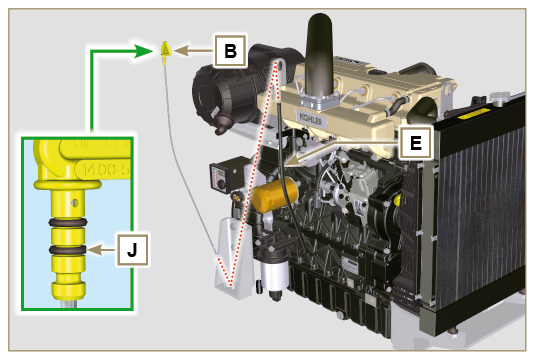    Importante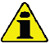 Prima di eseguire l'operazione vedere il  Par. 3.3.2 .11.2.1 SmontaggioSvitare le viti A con le rispettive rondelle e rimuovere il cavo di massa B .Rimuovere la flangia C insieme al manicotto D .Rimuovere l'Heater E e le rispettive guarnizioni F .
Fig 11.6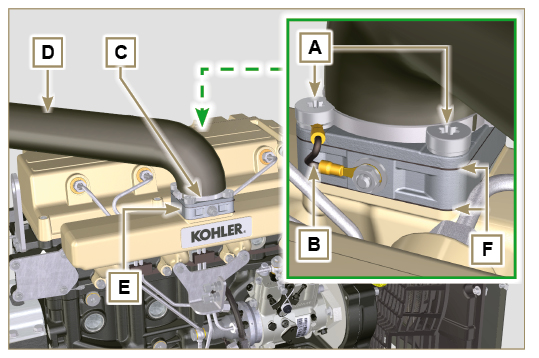 11.2.2 Montaggio   Importante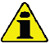 Sostituire sempre le guarnizioni di tenuta F ad ogni montaggio.
Posizionare in successione sul collettore G la guarnizione F , il nuovo Heater E , la seconda guarnizione F , la flangia C , le rondelle H , le viti A e il cavo B .Fissare la flangia H tramite le viti A (coppia di serraggio a 22 Nm ).Fissare il cavo di massa B tramite il dado J e la rispettiva rondella sull'Heater E .
Fig 11.7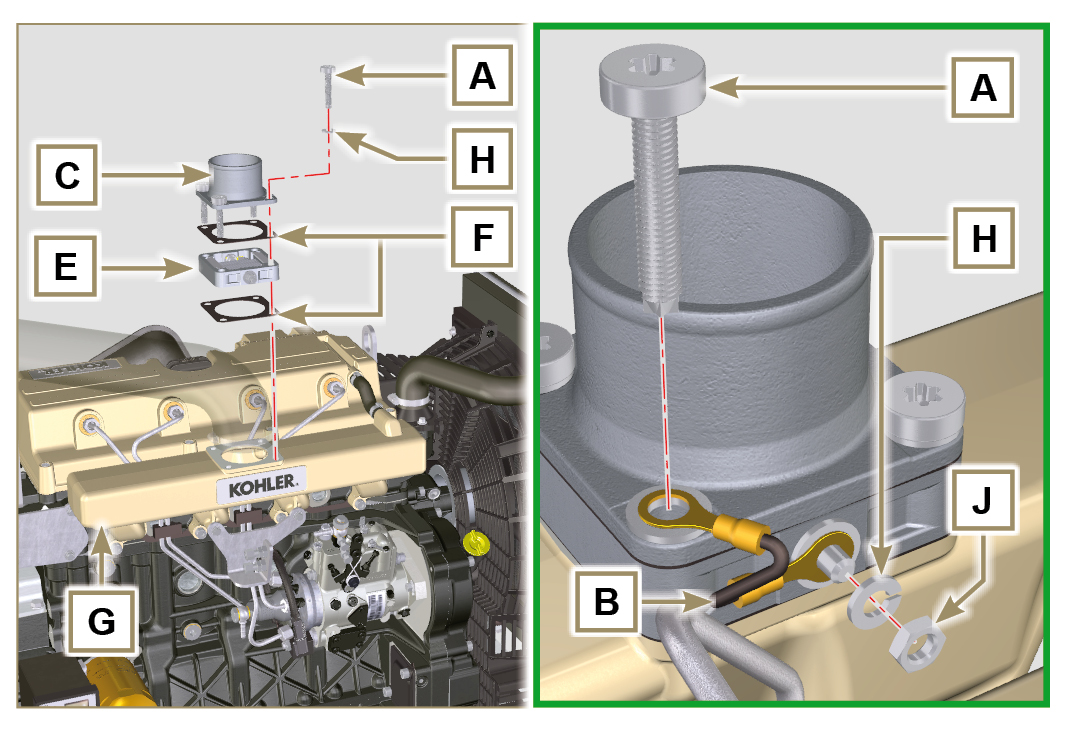    Importante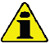 Prima di eseguire l'operazione vedere il  Par. 3.3.2 .Allentare il dado B e avvitare manualmente la vite C fino a toccare il perno D (Fig. 11.9) .
Fig 11.8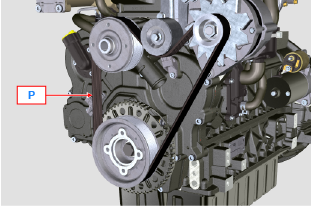 Svitare la vite E di circa 32 mm (A) .Svitare la vite C .
NOTA: Il galoppino F si sposterà in direzione della freccia M , se ciò non dovesse avvenire spostarlo manualmente.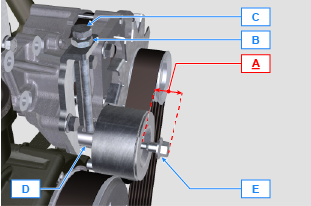 
Fig 11.9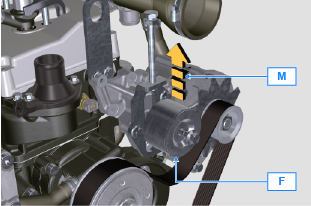 Rimuovere la cinghia H ed installare la nuova.
NOTA: Assicurasi che il profilo interno della cinghia H sia inserito correttamente dentro le gole delle pulegge A (come raffigurato in D1 e D2 ).
Fig 11.10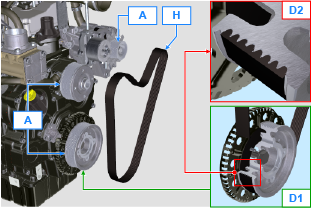 Avvitare la vite C , per spostare il perno D a battuta sul fondo della guida scanalata.Serrare la vite E (coppia di serraggio a 45Nm ).Con una chiave mantenere ferma la vite C e serrare il dado B sulla piastra L per bloccare la vite C (coppia di serraggio a 45Nm ).Verificare nel punto P (Fig. 11.8) la tensione della cinghia. Il controllo con vibrazione ha un valore compreso tra 149 e 196 Hz .
NOTA: Dopo 15 minuti di funzionamento del motore ripetere il punto 8 .
Fig 11.11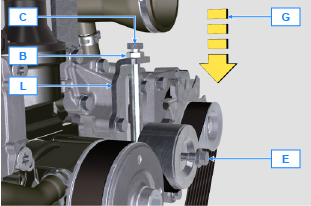    Importante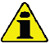 Prima di eseguire l'operazione vedere il  Par. 3.3.2 .11.4.1 SmontaggioEseguire le operazioni dal punto 1 a 3 del Par. 11.3 .Rimuovere la cinghia H ( Fig. 11.10 ) .Svitare e rimuovere la vite A .Svitare completamente la vite B e rimuovere il galoppino C .  
Fig 11.12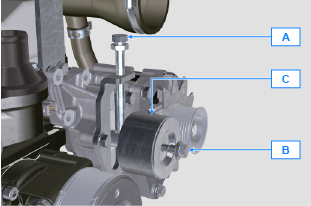 Svitare le viti D e rimuovere la piastra E e il perno F .
Fig 11.13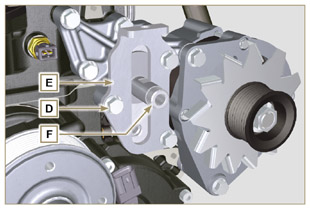 Svitare le viti G e H rimuovere l'alternatore L .
Fig 11.14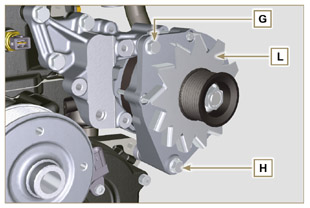 Svitare le viti M e rimuovere la staffa N .
Fig 11.15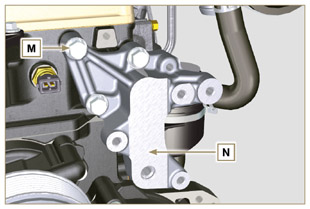 11.4.2 MontaggioFissare la staffa N tramite le viti M sulla testa P (coppia di serraggio a 25 Nm ).
Fig 11.16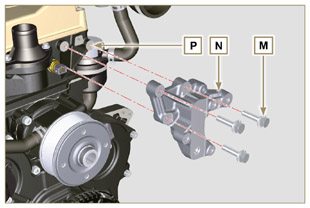 Inserire la vite H nel foro dell'alternatore L .Inserire il distanziale R sulla vite H (tra alternatore e basamento).Avvitare manualmente la vite H sul basamento Q .Orientare il secondo foro dell'alternatore L con il foro della staffa N , fissare l'alternatore L tramite la vite G (coppia di serraggio a 25 Nm ) sulla staffa N e successivamente la vite H (coppia di serraggio a 25 Nm ).
Fig 11.17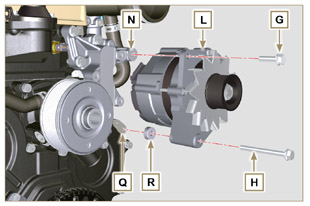 Inserire il perno F nell'asola della piastra E .Orientare il perno F con il piano S (di appoggio per la vite A ) verso l'alto.Fissare la piastra E tramite le viti D sulla staffa N (coppia di serraggio a 25 Nm ).
Fig 11.18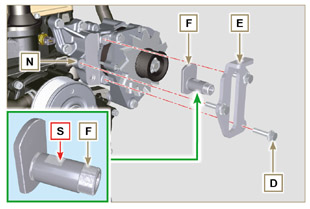 Inserire la vite B insieme alla piastra C1 nel galoppino C .Avvitare manualmente la vite B sul perno F fino a battuta; Svitare nuovamente di un giro la vite B .
NOTA: La vite B deve fuoriuscire di circa 32 mm (A) dal piano del galoppino C (dettaglio X ).
Installare la nuova cinghia H (Fig. 11.10) .Avvitare la vite A sulla piastra E fino a battuta sul perno F .Eseguire le operazioni dal punto 6 a 8 del Par. 11.3 .  
Fig 11.19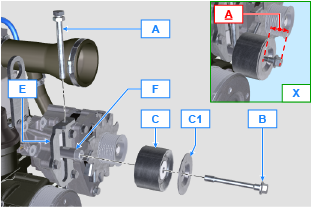    Importante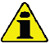 Prima di eseguire l'operazione vedere il  Par. 3.3.2 .11.3.1 SmontaggioSvitare la vite A e rimuovere il gruppo dell'ingranaggio B .
Fig 11.8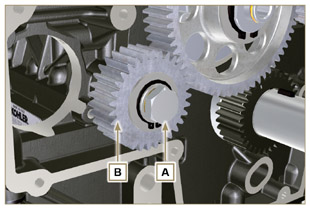 2.   Rimuovere l'anello di fermo C dalla sede del perno D .
3.   Estrarre dal perno D la rondella di spallamento E , l'ingranaggio B , l'anello di spallamento F e la bussola G .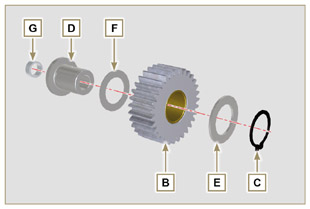 Fig 11.911.3.2 MontaggioInserire nel perno D :
- l'anello di spallamento F (di spessore minore)
- l'ingranaggio B
- l'anello di spallamento E
- l'anello di fermo C .Inserire la bussola G sul basamento L .  
Fig 11.10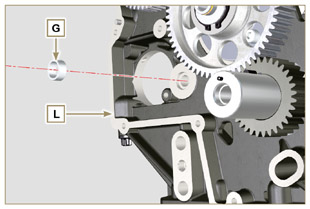    Importante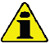 Sostituire sempre la rondella H ad ogni montaggio.
Componente modificato, consultare la circolare tecnica 700019 - 700021 .Verificare che la vite forata A sia priva di impurità al suo interno.
Posizionare il gruppo dell'ingranaggio B sul foro J utilizzando la bussola G per il centraggio.Fissare il gruppo dell'ingranaggio B tramite la vite A interponendo la rondella H (coppia di serraggio a consultare la circolare tecnica 700019 - 700021 ).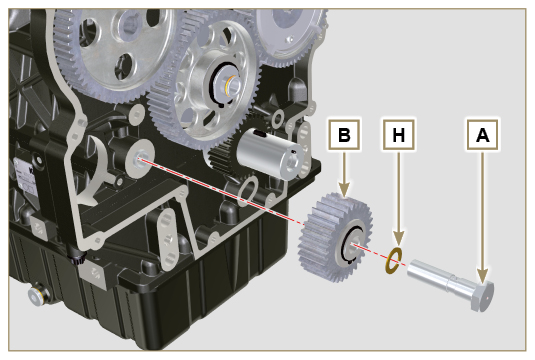 Fig 11.11
Fig 11.12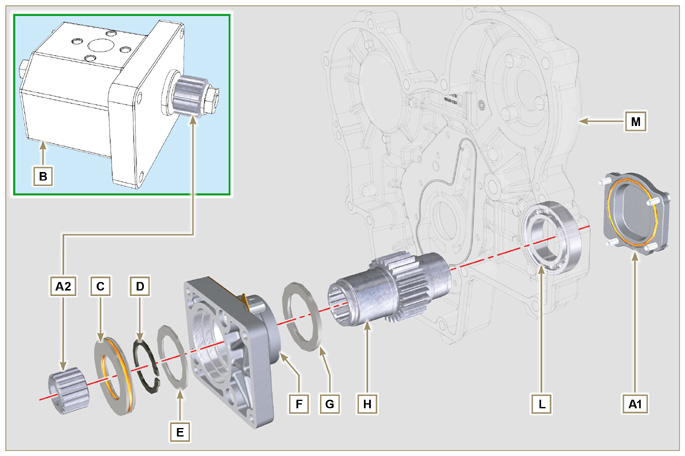    Importante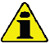 Prima di eseguire l'operazione vedere il  Par. 3.3.2 .11.4.1 SmontaggioSvitare le viti A e estrarre la pompa B .
Fig 11.13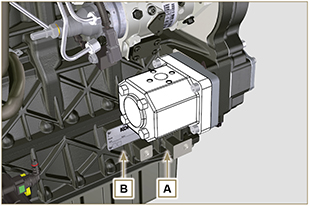 Estrarre l'anello centraggio C e relative guarnizioni.Svitare le viti N .
Fig 11.14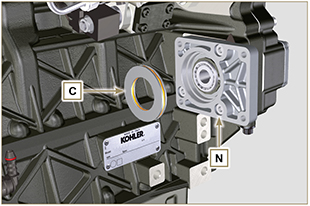 Rimuovere la flangia F insieme ai componenti D, E, G e H in direzione della freccia P .Rimuovere la guarnizione J .
Fig 11.15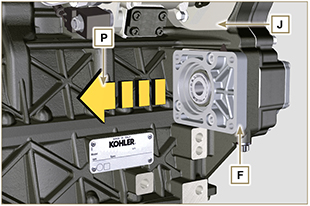 Rimuovere l'anello di fermo D e l'anello di spallamento E .Estrarre l'ingranaggio H e l'anello di spallamento G dalla flangia F in direzione della freccia Q .
Fig 11.16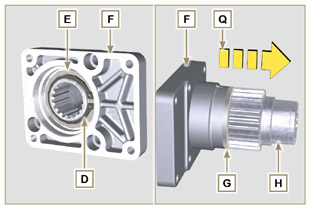 11.4.2 Montaggio   Importante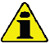 Sostituire sempre la guarnizione J ad ogni montaggio.Lubrificare l'ingranaggio H con olio.Sostituire sempre le viti N con nuove o in alternativa applicare Loctite 2701.Inserire l'ingranaggio H nella flangia F in direzione della freccia R interponendo l'anello di spallamento G .Inserire l'anello di spallamento E sulla flangia F e bloccare l'ingranaggio H tramite l'anello di fermo D .Posizionare la flangia F sul basamento K interponendo la guarnizione J e inserire l'ingranaggio H nel basamento K .
Fig 11.17


Fig 11.18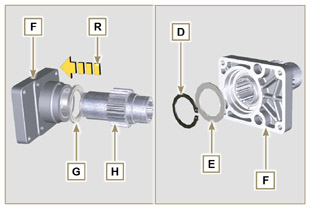 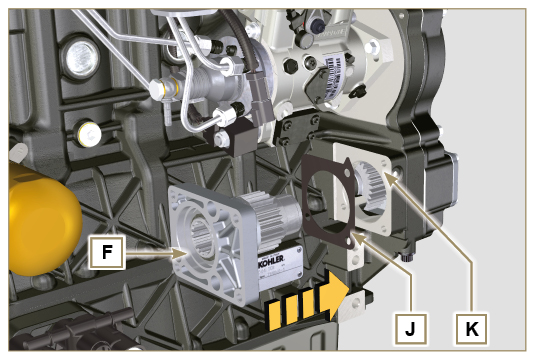 Fissare la flangia F tramite le viti N (coppia di serraggio 25 Nm ).   Importante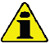 Sostituire sempre la guarnizioni P e Q ad ogni montaggio.Inserire l'anello di centraggio C nella flangia F fino a battuta.
Fig 11.19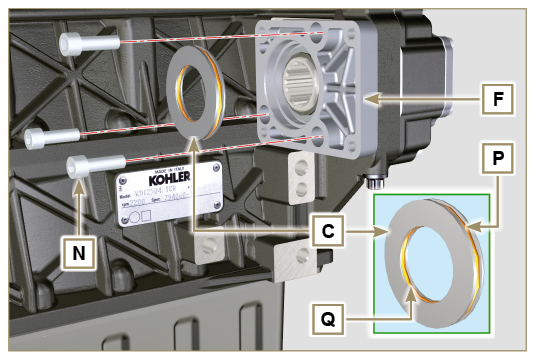 Posizionare la pompa B sulla flangia F ingranando l'ingranaggio H .Fissare la pompa B tramite le viti A sulla flangia F (coppia di serraggio 25 Nm ).
Fig 11.20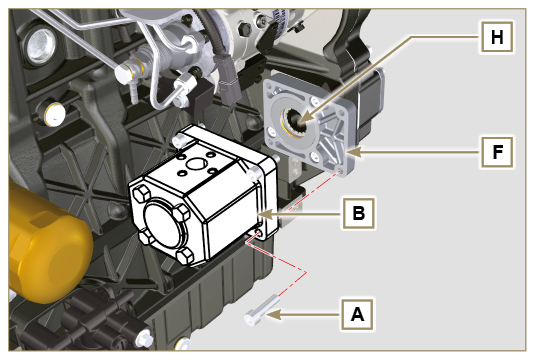 
Fig 11.21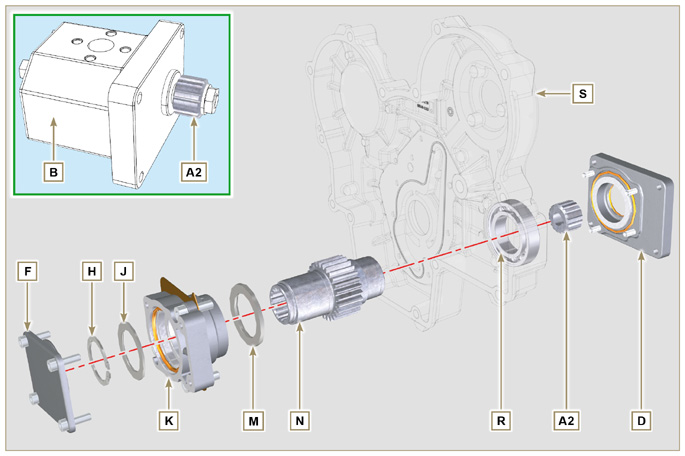    Importante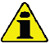 Prima di eseguire l'operazione vedere il  Par. 3.3.2 .11.5.1 SmontaggioSvitare le viti A e estrarre la pompa B .
Fig 11.22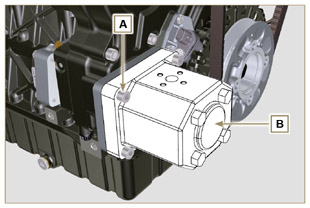 Svitare le viti C ed estrarre la flangia D .
Fig 11.23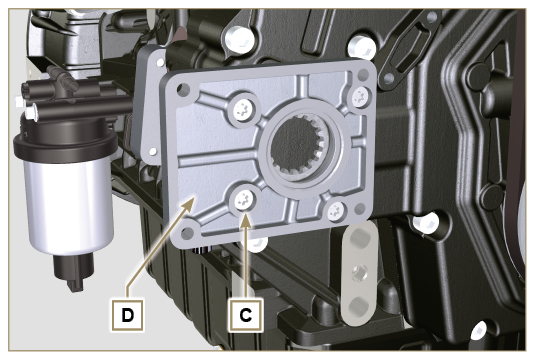  Svitare le viti E ed estrarre il coperchio F .
Fig 11.24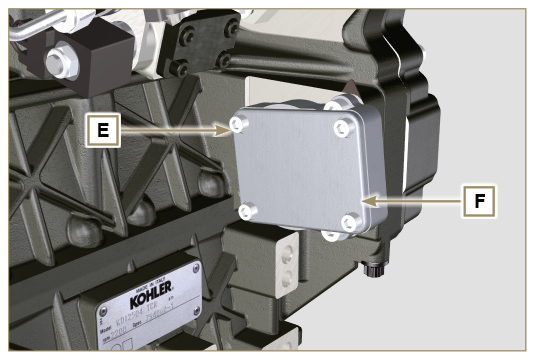  Svitare le viti G e rimuovere la flangia K insieme ai componenti H, J, M, N e P .
Fig 11.25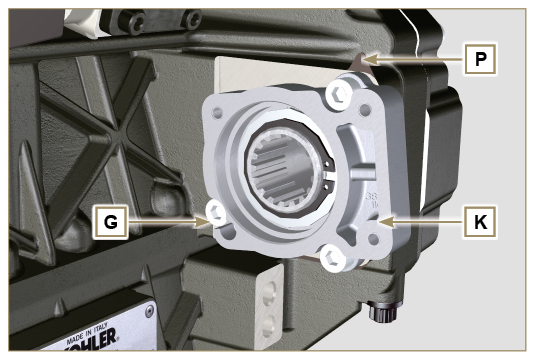 Rimuovere l'anello fermo H e l'anello di spallamento J dalla flangia K .Estrarre l'ingranaggio N e l'anello di spallamento M dalla flangia K .
Fig 11.26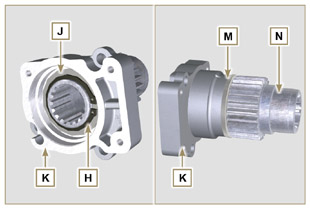 11.5.2 Montaggio   Importante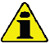 Sostituire sempre la guarnizione J ad ogni montaggio.Lubrificare l'ingranaggio N con olio.Sostituire sempre le viti G con nuove o in alternativa applicare Loctite 2701 .Inserire l'ingranaggio N nella flangia K in direzione della freccia W interponendo l'anello di spallamento M .Inserire l'anello di spallamento J sulla flangia K e bloccare l'ingranaggio N tramite l'anello di fermo H .
Fig 11.27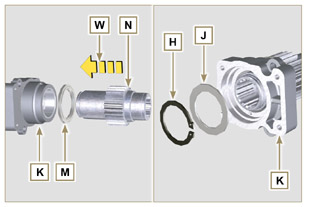 Posizionare la flangia K sul basamento Q interponendo la guarnizione P e inserire l'ingranaggio N nel basamento Q ( Fig. 11.28 ).Fissare la flangia K tramite le viti N (coppia di serraggio 25 Nm ).
Fig 11.28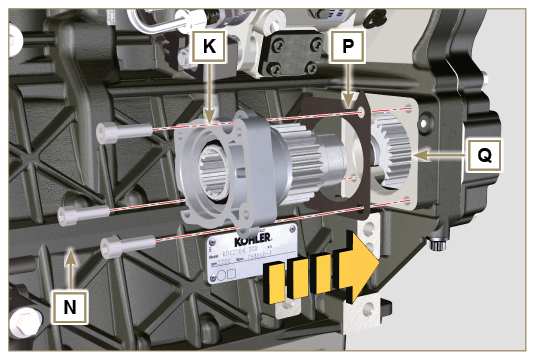    Importante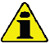 Sostituire sempre la guarnizione V ad ogni montaggio.Inserire la guarnizione V sul coperchio F , inserire e posizionare il coperchio F sulla flangia K .Fissare il coperchio F tramite le viti E (coppia di serraggio 25 Nm ) sulla flangia K .
Fig 11.29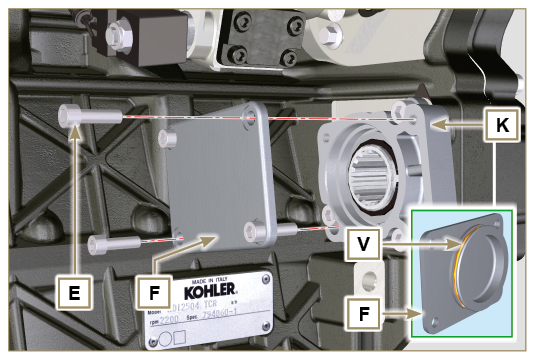    Importante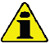 Sostituire sempre la guarnizione T ad ogni montaggio.Posizionare e fissare la flangia D tramite le viti C sul carter S (coppia di serraggio 10 Nm ).
Fig 11.30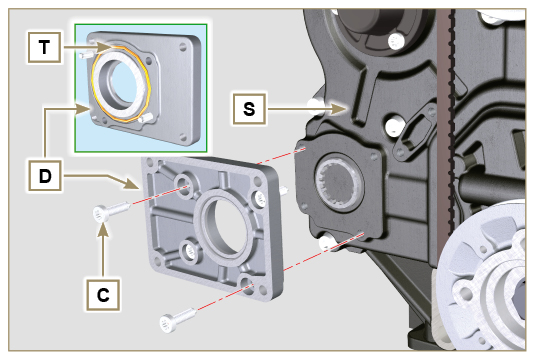    Importante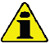 Sostituire sempre la guarnizione U ad ogni montaggio.Posizionare la guarnizione U sulla flangia D .Fissare la pompa B tramite le viti A (coppia di serraggio 25 Nm ) sulla flangia D .
Fig 11.31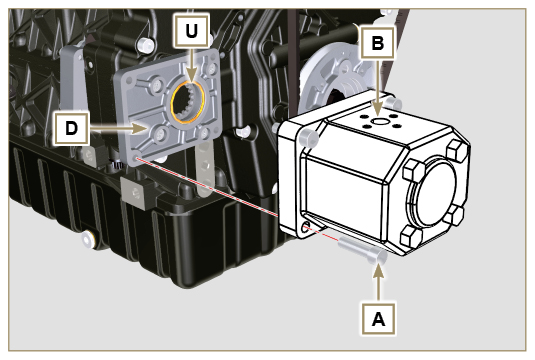 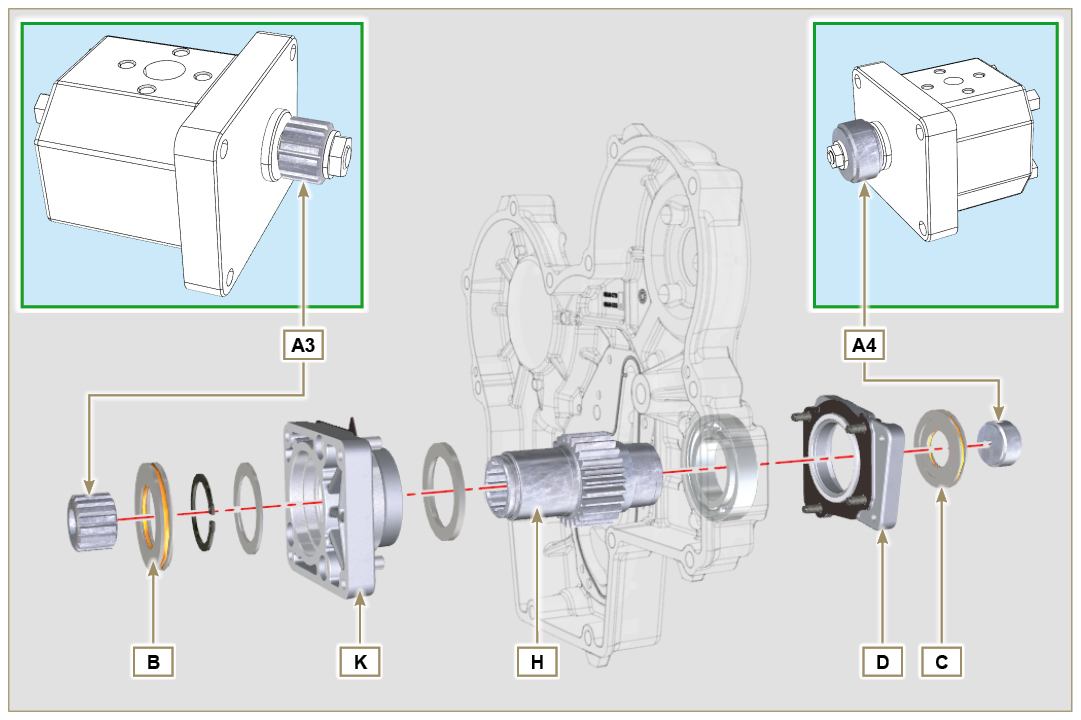 Fig. 11.3211.6.1 InformazioniLe pompe oleodinamiche sulla 3 a e la 4 a PTO possono essere installate contemporaneamente.
In alcune configurazioni è presente anche l'anello di centraggio C sulla 4 a PTO.     Importante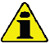 Per lo smontaggio o montaggio, riferirsi ai Par. 11.5 , Par. 11.6 e Par. 11.7 .Sostituire sempre le guarnizioni dell'anello B e C e delle flange di supporto D e K ad ogni montaggio.Lubrificare l'ingranaggio H con olio.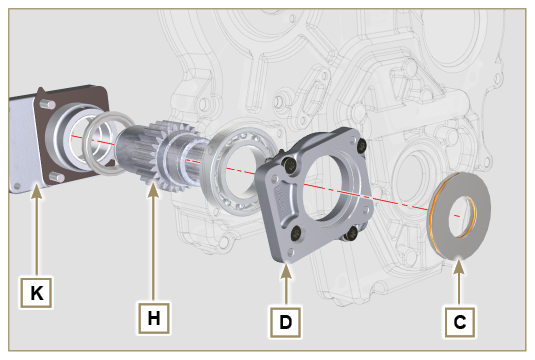 Fig. 11.33   Importante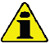 Prima di eseguire l'operazione vedere il  Par. 3.3.2 .11.7.1 SmontaggioEseguire le operazioni descritte al Par. 5.2 .Svitare le viti A e rimuovere la coppa B .
Fig 11.34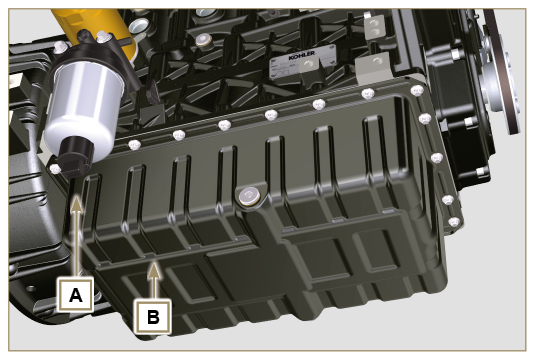 Svitare le viti C e rimuovere il tubo D .
Fig 11.35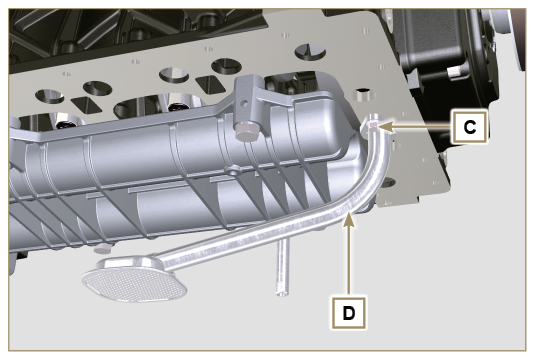 Svitare le viti E e rimuovere la scatola supporto alberi F .
Fig 11.36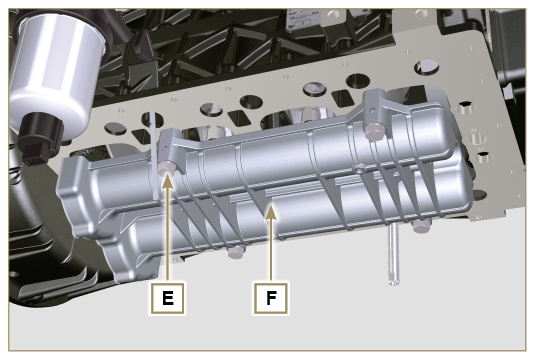 Svitare le viti G e rimuovere la lamiera H .
Fig 11.37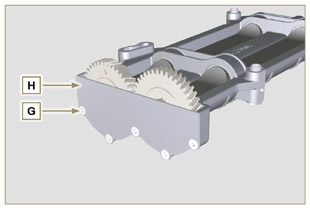 Estrarre gli alberi J e K in direzione della freccia L dalla scatola F .
Fig 11.38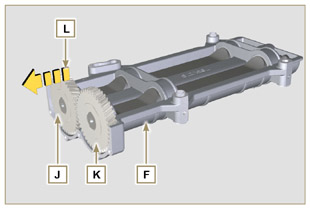 11.7.2 MontaggioLubrificare le bronzine V con grasso Molikote .Inserire gli alberi J e K all'interno della scatola F in direzione della freccia M .
Fig 11.39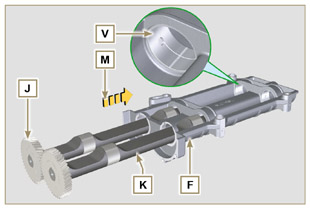 Assicurarsi che gli alberi J e K all'interno della scatola F rispettano i segni N e che l'albero J che ha l'ingranaggio con la lettera "S" stampigliata si trovi alla sinistra rispetto la scatola F .
Fig 11.40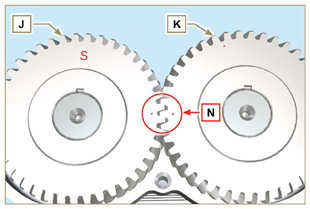 Fissare la lamiera H tramite le viti G sulla scatola F (coppia di serraggio a 8 Nm ).
Fig 11.41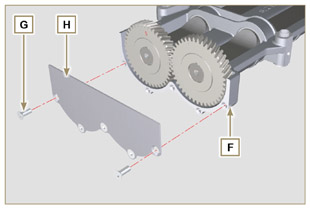 Avvitare manualmente la vite ST_15 sulla scatola F ruotando leggermente l'albero K centrando il foro sullo stesso con l' ST_15 per bloccare il dispositivo.
Fig 11.42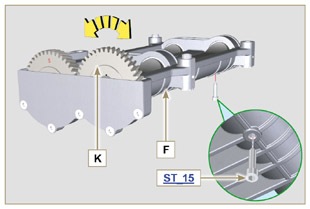 Ruotare l'albero a gomito e bloccarlo sul PMS ( Rif. P verso l'alto) tramite l'attrezzo ST_34 fissato al posto del motorino di avviamento (dettaglio Q ).
Fig 11.43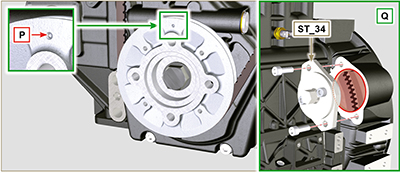 Posizionare la scatola F sul piano R del basamento rispettando le bussole di riferimento.Fissare la scatola F tramite le viti E interponendo le rondelle U (coppia di serraggio 50 Nm ).Rimuovere la vite di fermo ST_15 dalla scatola F .
Fig 11.44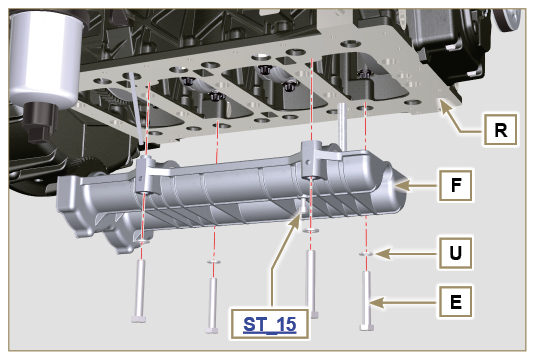      Importante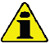 Verificare che la vite di fermo ST_15 (Fig. 11.42) non sia presente nel punto X sulla scatola F .Sostituire sempre la guarnizione W ad ogni montaggio.Lubrificare con olio la guarnizione W prima di effettuare il montaggio.Inserire la guarnizione W nella sede sulla flangia del tubo olio D .Fissare il tubo aspirazione olio D tramite le viti C.Eseguire tutte le operazioni descritte al Par. 9.4.3 per effettuare il montaggio della coppa olio.
Fig 11.45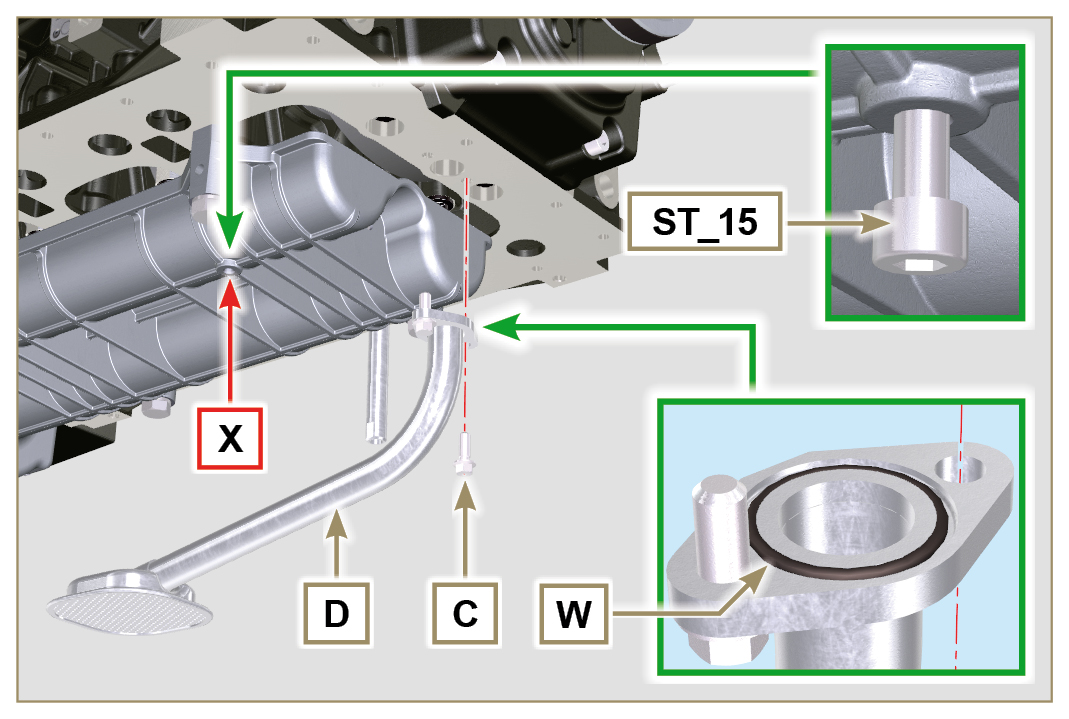    Importante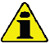 Prima di eseguire l'operazione vedere il  Par. 3.3.2 .Sganciare i due ganci A e rimuovere il coperchio B dal corpo C .Estrarre la cartuccia D .
Fig 11.46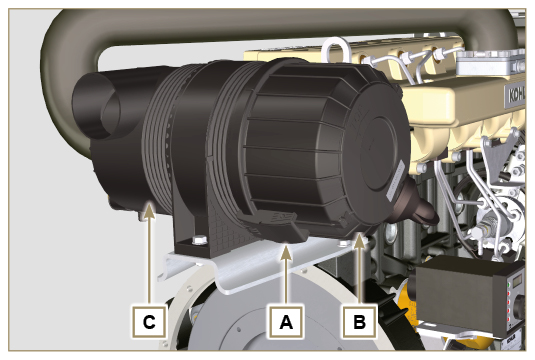 Inserire la nuova cartuccia  D all'interno del corpo filtro C .Fissare il coperchio B tramite i ganci A .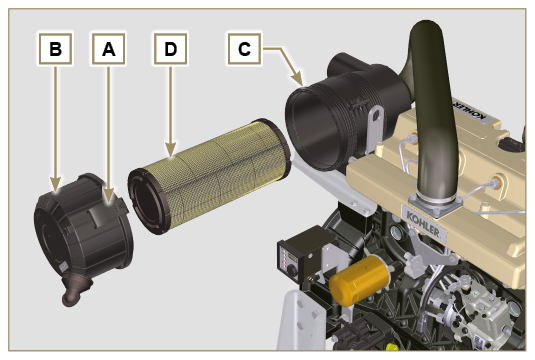 Fig. 11.47 Importante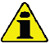 Componente modificato, consultare la circolare tecnica 700018 .11.9.1 SmontaggioEseguire le operazioni descritte al Par. 5.2 .   Importante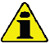 Prima di eseguire l'operazione vedere il  Par. 3.3.2 .Per la sostituzione della sola cartuccia, riferirsi alle operazioni 6 (Par. 11.9.1) e 2 (Par. 11.9.2) .Per lo smontaggio dei tubi B e C , bloccare con una chiave i raccordi K, H (Fig. 11.49) e L (Fig. 11.50) per evitare che si svitino e vengano rimossi insieme ai dadi A , con conseguente perdite d'olio.Svitare i dadi A e rimuovere i tubi B e C .
Fig 11.48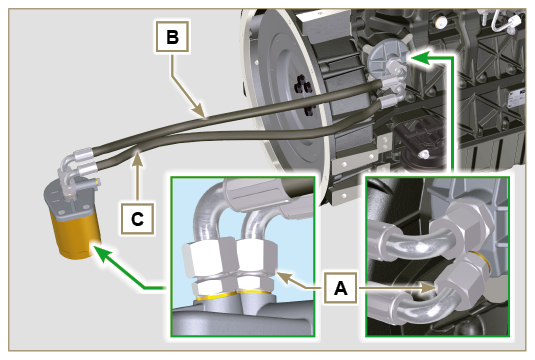 Svitare e rimuovere il raccordo H insieme alla sua guarnizione in rame dalla testina J .Svitare il raccordo K insieme alla sua guarnizione in rame e rimuovere la testina J .
Fig 11.49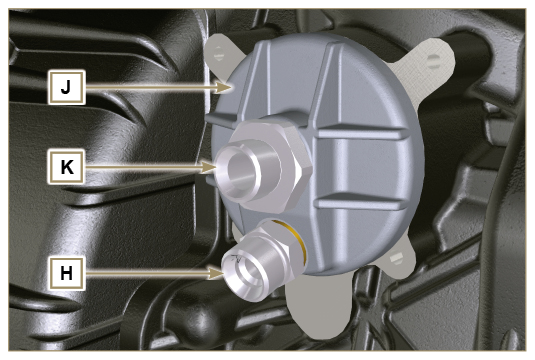 Svitare i raccordi L e rimuovere le guarnizioni in rame dal supporto M .Svitare la cartuccia N insieme alla sua guarnizione dal supporto M .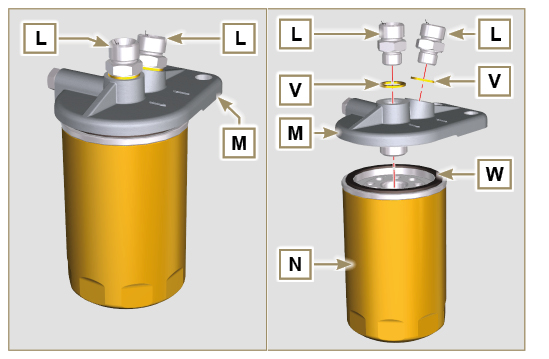 Fig 11.5011.9.2 Montaggio   Importante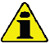 Sostituire sempre la guarnizioni V ad ogni montaggio.Serrare i raccordi L sul supporto M interponendo le guarnizioni V (coppia di serraggio a 65 Nm ).Lubrificare la guarnizione W e serrare la cartuccia N sul supporto M (coppia di serraggio a 20 Nm ).   Importante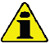 • Sostituire sempre le guarnizioni P , Q , e U ad ogni montaggio.
• Lubrificare con olio le guarnizioni P , Q prima di effettuare il montaggio.Inserire la guarnizione P sulla sede del raccordo K .Inserire la testina J sul raccordo K e la guarnizione Q nella sede della testina J .Serrare il raccordo K (coppia di serraggio a 45 Nm + Loctite 2701 sul filetto).Serrare il raccordo H sulla flangia J interponendo la guarnizione U (coppia di serraggio a 65 Nm ).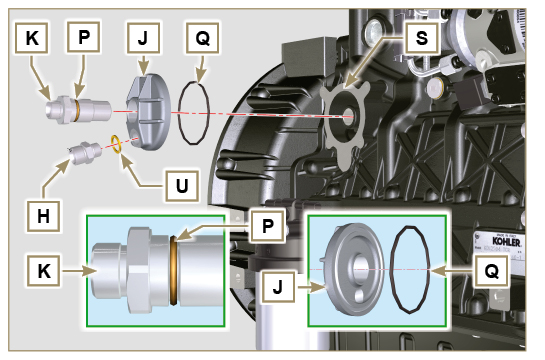 Fig 11.51Collegare il tubo B sul raccordo centrale del supporto M e della testina J .Collegare il tubo C sul raccordo laterale del supporto M e della testina J .Serrare i dadi A sulla testina J (coppia di serraggio a 48 Nm ).Serrare i dadi A sul supporto M (coppia di serraggio a 48 Nm ).   Importante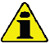 Verificare il corretto serraggio dei raccordi H (Fig. 11.51) e L (Fig. 11.52) (coppia di serraggio a 65 Nm) .  
Fig 11.52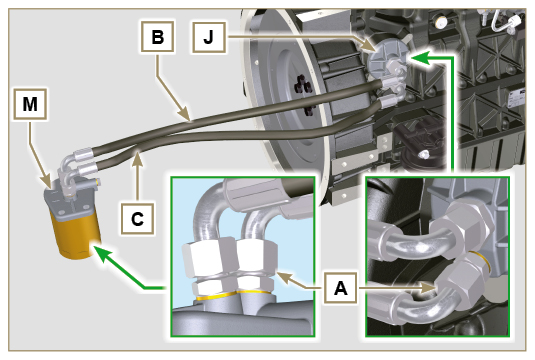    Importante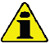 Prima di eseguire l'operazione vedere il  Par. 3.3.2 .11.10.1 Smontaggio filtro ariaSganciare la fascetta B .Svitare le viti A e rimuovere il filtro C .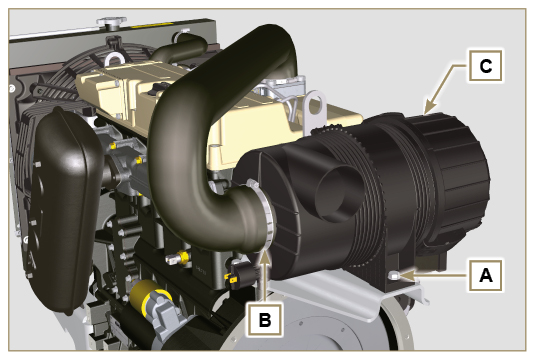 Fig. 11.5311.10.2 Smontaggio manicotto filtro ariaSganciare la fascetta D .Rimuovere il manicotto E .Svitare le viti F e rimuovere la piastra G .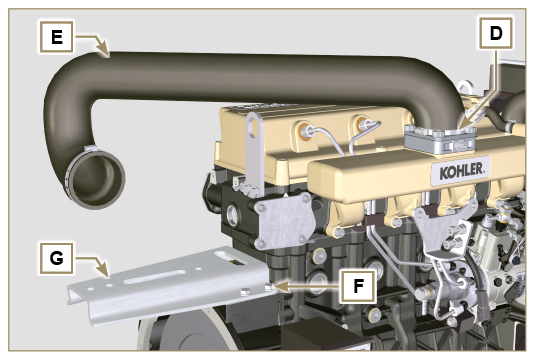 Fig. 11.5411.10.3 Montaggio manicotto filtro ariaInserire il manicotto E sulla flangia H .Serrare la fascetta D .Fissare la piastra G tramite le viti F (coppia di serraggio a 25 Nm ).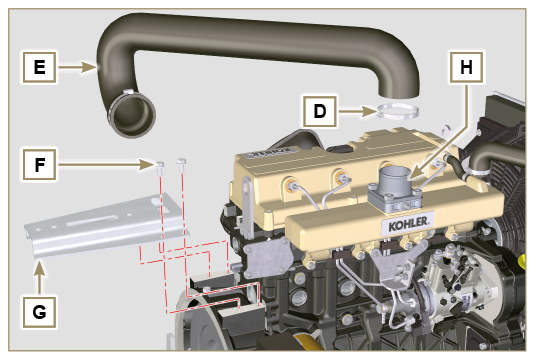 Fig. 11.5511.10.4 Montaggio filtro ariaInserire il filtro C nel manicotto E .Serrare la fascetta B .Serrare le viti A (coppia di serraggio a 25 Nm ).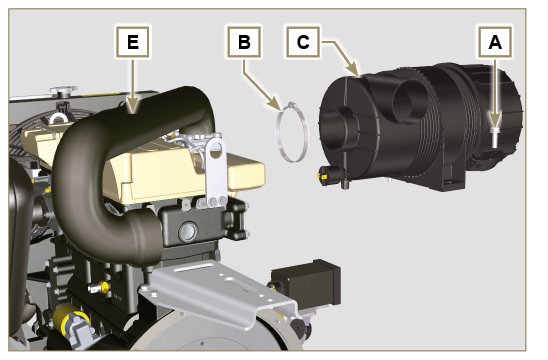 Fig. 11.56   Importante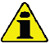 Prima di eseguire l'operazione vedere il  Par. 3.3.2 .11.11.1 SmontaggioSvitare la vite A .Svitare i dadi B .Rimuovere la marmitta C .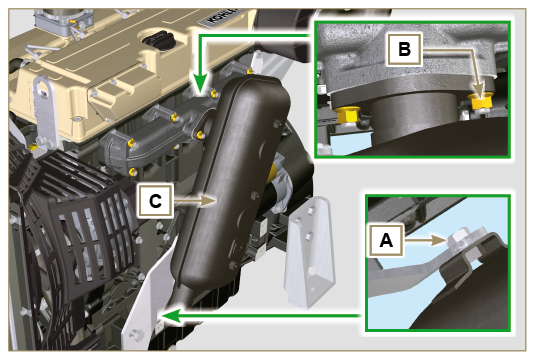 Fig. 11.5711.11.2 MontaggioPosizionare la guarnizione D e la marmitta C sul collettore E .Posizionare la marmitta C sulla staffa F e serrare la vite A (coppia di serraggio a 25 Nm ).Serrare i dadi B (coppia di serraggio a 25 Nm ).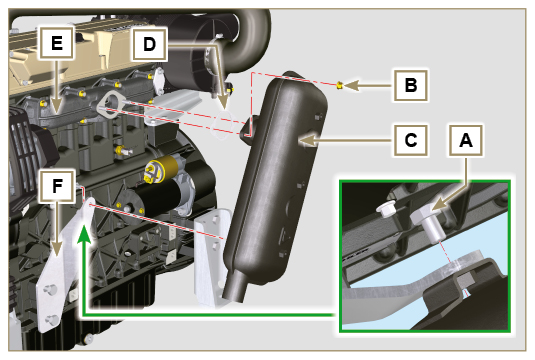 Fig. 11.58   Importante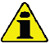 Prima di eseguire l'operazione vedere il  Par. 3.3.2 .11.12.1 Smontaggio radiatoreSganciare le fascette A .Rimuovere il manicotto B .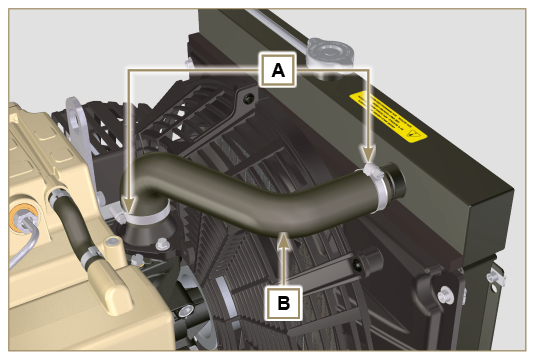 Fig. 11.59Svitare le 4 viti C e la vite E.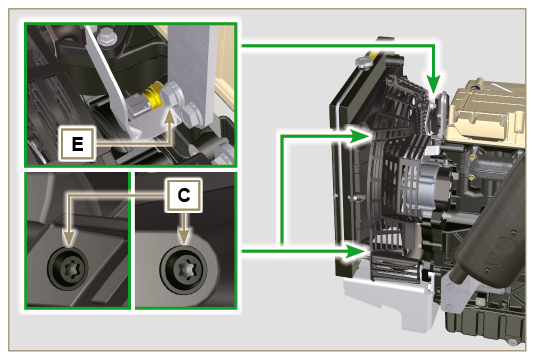 Fig. 11.60Rimuovere la protezione D .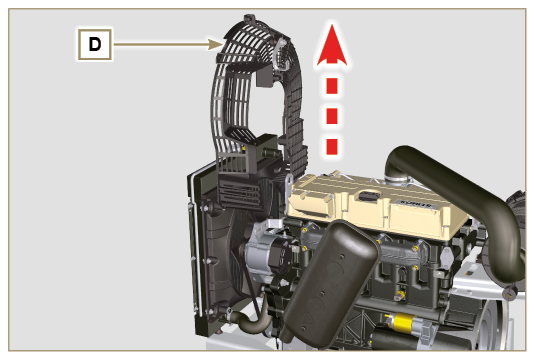 Fig. 11.61Sganciare la fascetta H .Sganciare il tubo L dal radiatore M . 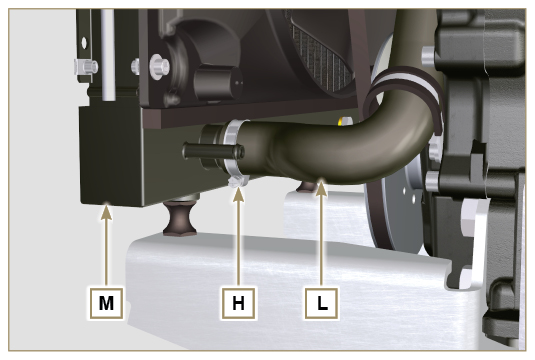 Fig. 11.62Svitare i dadi N e rimuovere il radiatore M .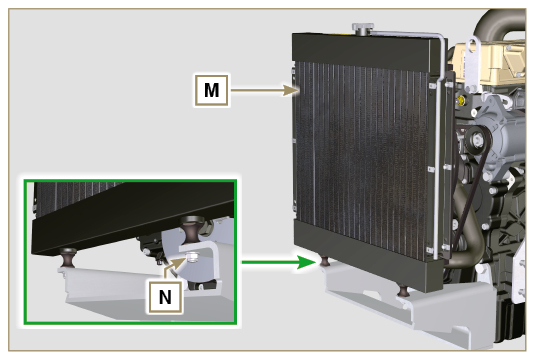 Fig. 11.6311.12.2 Smontaggio ventolaSvitare le viti P e rimuovere la piastrina Q dalla ventola R .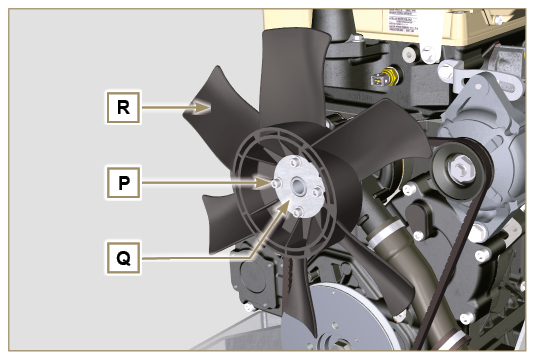 Fig. 11.64  11.12.3 Montaggio ventolaMontare la ventola R sulla puleggia U .Posizionare la piastrina Q sulla ventola R .Fissare la ventola R tramite le viti P interponendo le rondelle S (coppia di serraggio a 10 Nm ).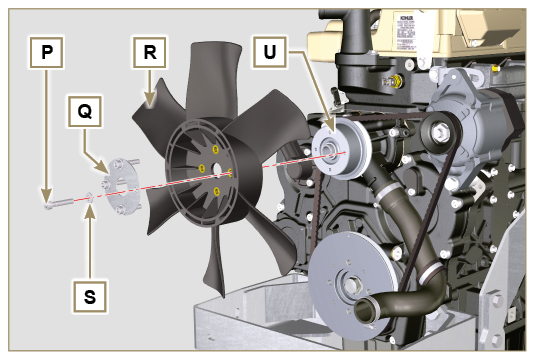 Fig. 11.6511.12.4 Montaggio radiatorePosizionare il radiatore sul supporto V.Fissare il radiatore M sul supporto V tramite i dadi N interponendo la rondella W (coppia di serraggio a 20 Nm ).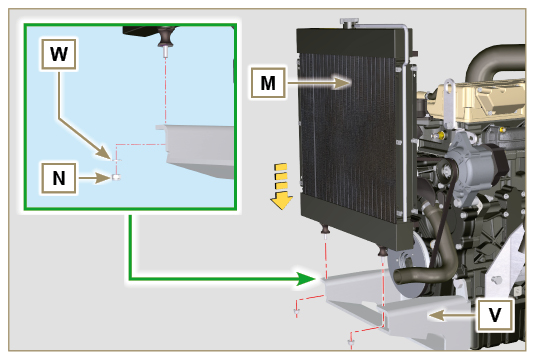 Fig. 11.66Inserire il manicotto L sul raccordo del radiatore M .Serrare la fascetta H .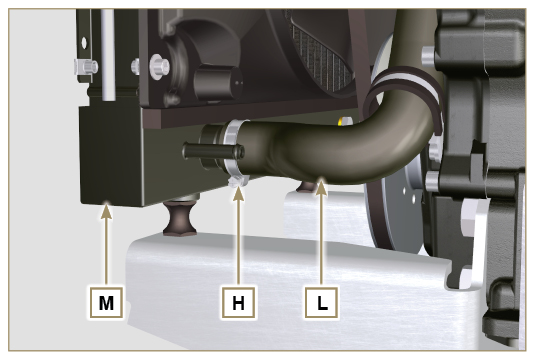 Fig. 11.67Posizionare la paratia D sul convogliatore F .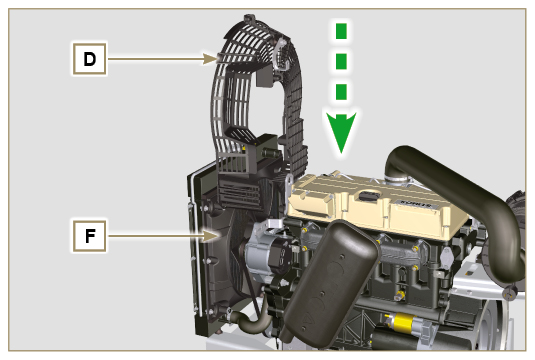 Fig. 11.68Fissare la staffa G tramite la vite E (coppia di serraggio a 25 Nm ).Fissare la protezione D tramite le viti C (coppia di serraggio a 10 Nm ).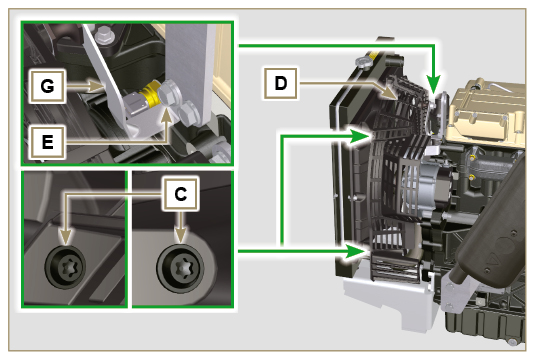 Fig. 11.69Innestare il manicotto B sul raccordo del radiatore M e del coperchio termostato Y .Serrare le fascette A .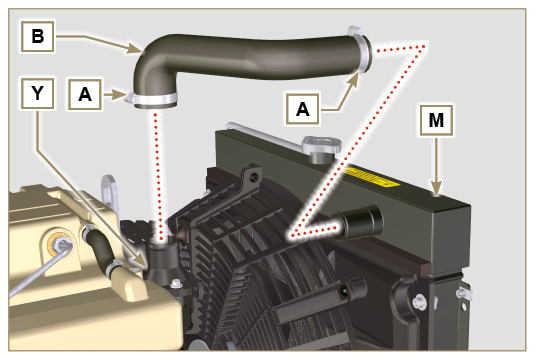 Fig. 11.70NOTA : Componente non necessariamente fornito da KOHLER . La rappresentazione del motore è puramente indicativa. Importante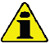 I supporti motore A possono essere montati sulla campana B  o sul basamento C tramite le viti D (coppia di serraggio a 50 Nm ).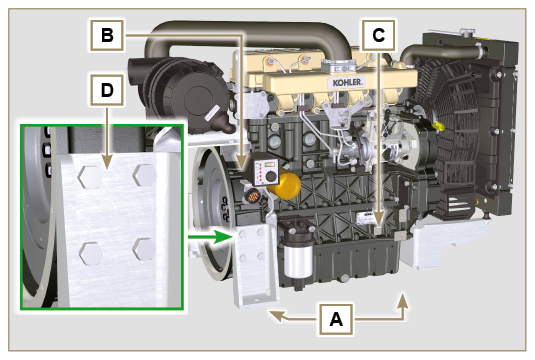 Fig. 11.7111.14.1 Smontaggio volano (J)Eseguire le operazioni descritte al   Par. 7.10.1 .11.14.2 Smontaggio piastra/campana di flangiatura (L)Svitare le viti supplementari  A  e  B .Eseguire le operazioni descritte al  Par. 7.10.2 .Rimuovere la campana o la piastra  L .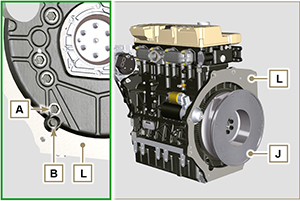 Fig. 11.7211.14.3 Smontaggio coppa olioEseguire le operazioni descritte al Par. 5.2 .Svitare le viti C e rimuovere il tubo by-pass D .Svitare le viti E e rimuovere la coppa olio F .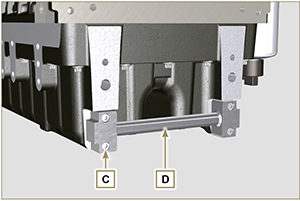 Fig. 11.7311.14.4 Montaggio coppa olioVerificare che i piani di contatto G della coppa olio F e del basamento H siano privi di impurità.Applicare un cordone di circa 2.5 mm di sigillante ( Loctite 5660 ) sul piano G del basamento H .Posizionare la coppa olio F sul basamento H in corrispondenza dei fori di fissaggio (aiutarsi con l'attrezzo ST_18 ).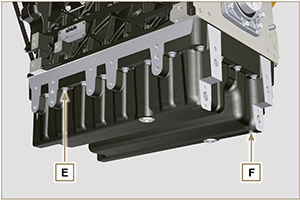 Fig. 11.74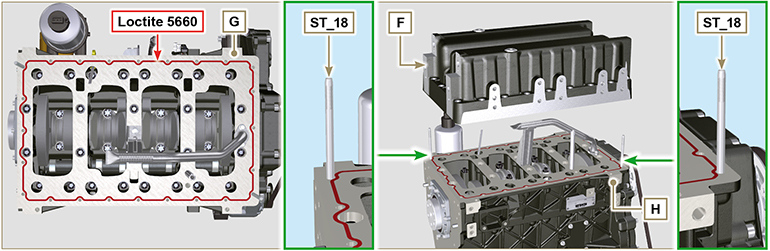 Fig. 11.75Fig. 11.75Avvitare le viti E nei fori di fissaggio e serrarle a 10 Nm .Svitare le viti E lasciando una luce di circa 1 mm ( quota A ) tra il piano sottotesta delle viti E e la coppa F .Posizionare la campana o piastra di flangiatura L sul basamento H rispettando le spine di centraggio M .Fissare la campana o la piastra L tramite 2 viti A sul basamento H (coppia di serraggio a 20 Nm ).Fissare la campana o la piastra L tramite 2 viti A sulla coppa F (coppia di serraggio a 20 Nm ).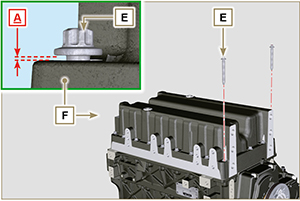 Fig. 11.76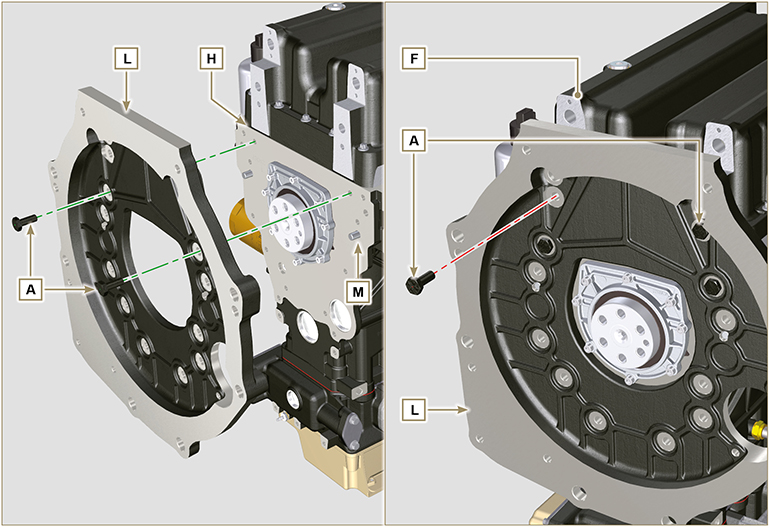 
  Fig. 11.77
  Fig. 11.77Fissare la coppa F tramite il serraggio delle viti E seguendo tassativamente l'ordine indicato nelle Fig. 11.77 (coppia di serraggio a 20 Nm ).Svitare le viti A e rimuovere la campana o piastra L ( Fig. 11.76 ).Fissare la coppa F tramite il serraggio delle viti E seguendo tassativamente l'ordine indicato nelle Fig. 11.77 (coppia di serraggio a 47 Nm ).
Svitare nuovamente la vite  1  e serrarla a  47 Nm .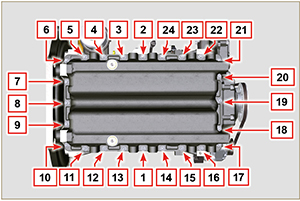 Fig. 11.78Inserire le guarnizioni N nelle sedi P del tubo by-pass D .Fissare il tubo by-pass D tramite le viti C sulla coppa F (coppia di serraggio a 10 Nm ).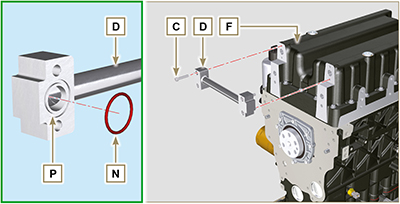 Fig. 11.7911.14.5 Montaggio piastra/campana di flangiaturaEseguire le operazioni descritte al punto 6 del Par. 11.14.4 .Fissare la campana o la piastra L tramite le viti A seguendo tassativamente l'ordine indicato nelle Fig. 11.79 (coppia di serraggio a 85 Nm ).Fissare la campana o la piastra L tramite le viti B (coppia di serraggio a 270 Nm ).11.14.6 Montaggio volanoEseguire le operazioni descritte al Par. 9.5.2 .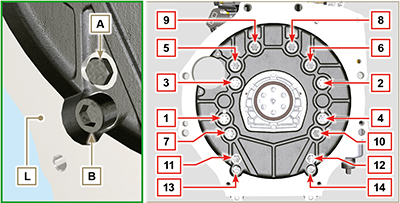 Fig. 11.8011.15.1 SmontaggioEseguire le operazioni descritte al Par. 5.2 .Svitare le viti A e rimuovere la coppa olio B .Svitare le viti A1 e rimuovere la flangia coppa olio B1 .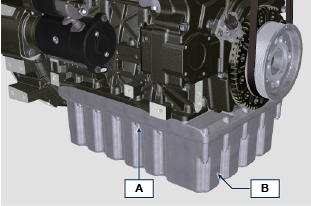 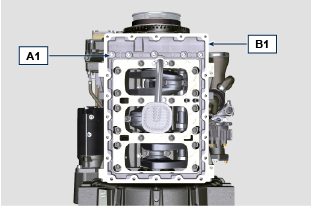 Fig. 11.8111.15.2 Montaggio
Applicare un cordone di circa 2.5 mm di sigillante ( Loctite 5660 ) all'interno del canale B2 della flangia coppa olio B1 .Posizionare la coppa olio B1 sul basamento H in corrispondenza dei fori di fissaggio (aiutarsi con l'attrezzo ST_18 ).Avvitare le viti A1 nei fori di fissaggio.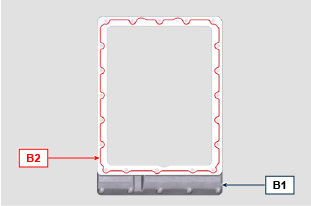 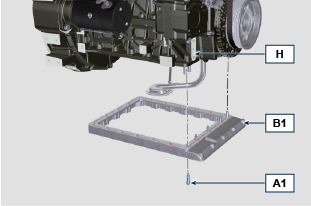 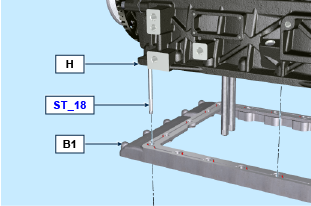 Fig. 11.82Fissare la coppa B1 tramite il serraggio delle viti A1 seguendo tassativamente l'ordine indicato nelle Fig. 11.xx (coppia di serraggio a 25 Nm ).Svitare nuovamente la vite 1 e serrarla a 25 Nm .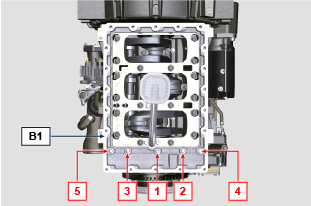 Fig. 11.83Applicare un cordone di circa 2.5 mm di sigillante ( Loctite 5660 ) all'interno del canale B3 della coppa olio B .Posizionare la coppa olio B sulla flangia coppa olio B1 in corrispondenza dei fori di fissaggio (aiutarsi con l'attrezzo ST_18 ).Avvitare le viti A nei fori di fissaggio.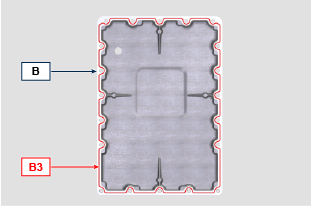 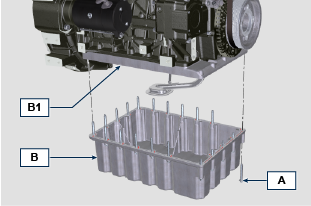 Fig. 11.84Fissare la coppa B tramite il serraggio delle viti A seguendo tassativamente l'ordine indicato nelle Fig. 11.xx (coppia di serraggio a 25 Nm ).Svitare nuovamente la vite 1 e serrarla a 25 Nm .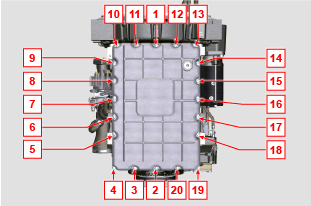 Fig. 11.8511.16.1 SmontaggioEseguire le operazioni descritte al Par. 5.2 .   Importante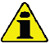 Prima di eseguire l'operazione vedere il  Par. 3.3.2 .Per la sostituzione della sola cartuccia, riferirsi alle operazioni 2 (Par. 11.16.1) e 6 (Par. 11.16.2) .Svitare la cartuccia A .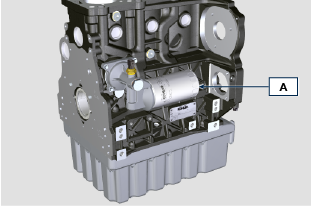 Fig 11.86Svitare e rimuovere l'interruttore pressione olio B insieme alla sua guarnizione in rame dal supporto E .Svitare il raccordo C insieme alla sua guarnizione in rame.Svitare le viti D e rimuovere il supporto E .
Fig 11.87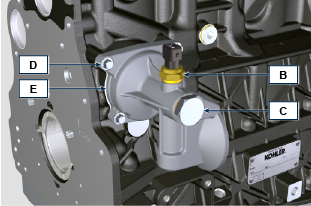 11.16.2 Montaggio   Importante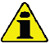 Sostituire sempre la guarnizioni E1, C1, C2 e B1 ad ogni montaggio.Lubrificare con olio le guarnizioni E1 , C1 prima di effettuare il montaggio.Montare il supporto E sul basamento F tramite le viti D interponendo la guarnizione E1 , non serrare le viti D .Inserire la guarnizione C2 e C1 sul raccordo C .Applicare Loctite 2701 sul filetto del raccordo C , serrare il raccordo C sul basamento F (coppia di serraggio a 25 Nm ).Serrare le viti D (coppia di serraggio a 10 Nm ).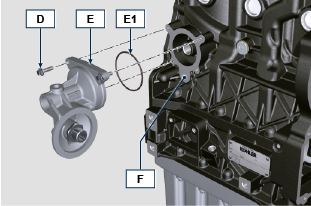 
Fig 11.88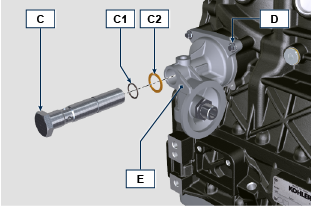 Serrare l'interruttore pressione olio B sul supporto E interponendo la guarnizione B1 (coppia di serraggio a 25 Nm ).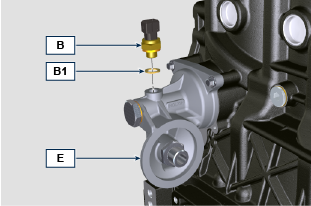 Fig 11.89Lubrificare la guarnizione della cartuccia A , serrare la cartuccia A sul supporto E (coppia di serraggio a 20 Nm ).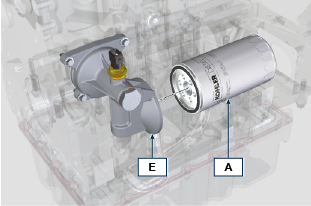 Fig 11.90